Con hãy tìm và tô màu cho tất cả các ô có chứa chữ B để tìm đường đến trái chuối đáng yêu nhé!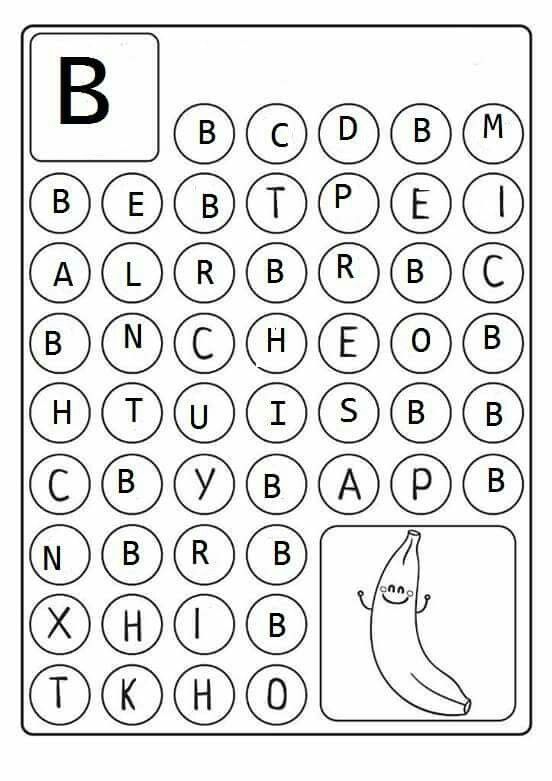 TRƯỜNG MẦM NON HOA SỮA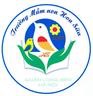 Bài tập lớp mẫu giáo lớn 5-6 tuổiHọ và tên trẻ……………………………..Lớp……………………………………….